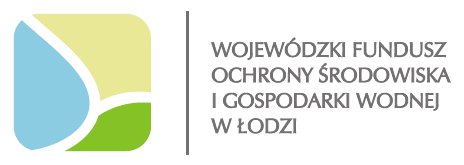 Zadanie p.n.:„Zakup ciężkiego samochodu ratowniczo-gaśniczego wraz z wyposażeniem ”Wartość zadania ogółem: 1.712.880,00 zł Zadanie dofinansowane przez Wojewódzki Fundusz Ochrony Środowiska i Gospodarki Wodnej w Łodzi w formie dotacji w wysokości 600.000,00 zł, zgodnie z umową nr 147/ZI/D/2015 zawartą w dniu 16.07.2015r. W wyniku realizacji zadania Komenda Miejska Państwowej Straży Pożarnej pozyskała ciężki samochód ratowniczo-gaśniczy MAN TGM 4x4 wraz z wyposażeniem.  Pozyskanie samochodu zwiększy stopień gotowości bojowej Jednostki Ratowniczo-Gaśniczej Nr 3 Komendy Miejskiej Państwowej Straży Pożarnej w Łodzi, co pozwoli na osiągnięcie większej skuteczności prowadzonych działań ratowniczych i gaśniczych, skuteczniejszego zwalczania i ograniczania skutków pożarów, klęsk żywiołowych i awarii mogących zagrozić życiu lub zdrowiu ludzi oraz ograniczenie emisji szkodliwych substancji pożarowych, a także poprawę skuteczności i możliwości udzielania pomocy w akcjach ratowniczych w możliwie krótkim czasie oraz wymagających udziału ciężkiego sprzętu.Zakupiony samochód przydzielono do użytkowania w Jednostce Ratowniczo-Gaśniczej Nr 3 w Łodzi, przy  ul. Wedmanowej 111/113.  http://www.zainwestujwekologie.pl/